･･･････････････････････････････････････････････････････････････････････････････････産業保健スタッフのためのスーパービジョン申込書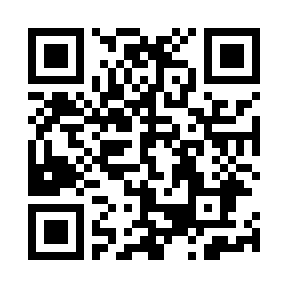 スーパービジョン　年間予定表　※お申込は先着順に受付です。※都合により実施されない場合があります。予めご了承ください。氏　名職　種○をして下さい産業医等、保健師・看護師、衛生管理者、労務管理担当者、事業主、その他(　　　　　　)産業医等、保健師・看護師、衛生管理者、労務管理担当者、事業主、その他(　　　　　　)所在地〒〒〒〒〒事業場名相談方法○をして下さい対面・ＴＥＬ(通話料はご負担ください)連絡先電話：FAX：FAX：E-mail：E-mail：希望日月　　　日（木）　月　　　日（木）　希望時間○をして下さい14：00～・15：00～14：00～・15：00～月相談日時間時間４月２５日（木）１４：００～１５：００～５月２３日（木）１４：００～１５：００～６月２７日（木）１４：００～１５：００～７月２５日（木）１４：００～１５：００～８月２２日（木）１４：００～１５：００～９月２６日（木）１４：００～１５：００～１０月２４日（木）１４：００～１５：００～１１月２８日（木）１４：００～１５：００～１２月２６日（木）１４：００～１５：００～１月２３日（木）１４：００～１５：００～２月２７日（木）１４：００～１５：００～３月２７日（木）１４：００～１５：００～